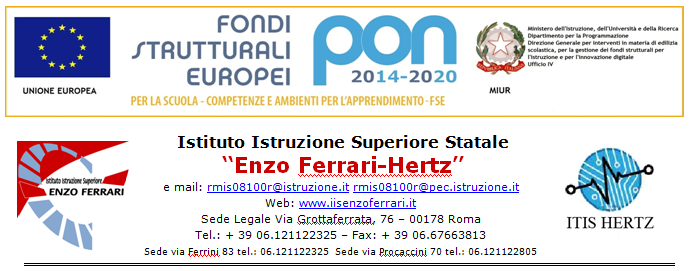 IL /LA SOTTOSCRITTO/A ______________________________________________________RESIDENTE IN_____________________VIA_______________________________________________________CAP_____________C.F.______________________________________________________GENITOREDELL'ALUNNO/A___________________________________________ISCRITTO PER L'A.S. __________ALLA CLASSE __________DI QUESTO ISTITUTO  TEL. ______________CELL. ___________________________CHIEDEIL RIMBORSO □    PER MERITOIL RIMBORSO POTRA’ AVVENIRE TRAMITE:BONIFICO A FAVORE DI ______________________________________________________________                                                            (nome e cognome dell’intestatario del conto in stampatello)COORDINATE BANCARIE – IBANROMA ____________________                                                                      FIRMA DEL GENITORE     IL RESPONSABILE DEL PROCEDIMENTO                                 ____________________________________________________________________________Sigla paese(2 caratteri)Numeri di controllo(2 caratteri)CIN(1 caratteri)ABI(5 caratteri)CAB(5 caratteri)C/C(12 caratteri)